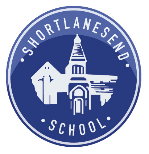 Class/Year Group:    4    Years 4 & 5                                                                                          Week Beginning:    21.09.2020Class/Year Group:    4    Years 4 & 5                                                                                          Week Beginning:    21.09.2020Reading Spelling Monday- WT -    EXP-         GD-  ERIC, whole class read punctuation Monday- spelling test Look, cover, say, write, check YR 4- Autumn WK 3YR 5- Autumn WK 3 Tuesday- L.O. I am learning to use a range of reading strategies to summarise from the book ‘Harsu and the Werestoat’WT- EXP- GD- ERIC, whole class readTuesday- RWI Look, cover, say, write, check YR 4- Autumn WK 3YR 5- Autumn WK 3Wednesday- WT- EXP- GD- ERIC, whole class readWednesday – RWI Look, cover, say, write, check YR 4- Autumn WK 3 YR 5- Autumn WK 3 Thursday- L.O. I am learning to use a range of reading comprehension strategies to understand a text based on the internet and it’s uses.25 years of the internet  (reading comprehension)WT- EXP- GD- differentiated sheetERIC, whole class readThursday- RWI Look, cover, say, write, check YR 4- Autumn WK 3YR 5- Autumn WK 3Friday-  WT- EXP- GD-ERIC, whole class readFriday- RWI Look, cover, say, write, check YR 4- Autumn WK 3YR 5- Autumn WK 3WritingFocus: setting description Maths – place valueIntervention- place value numbers up to 1000Chn:Monday – AM SPaG challenge, spelling test L.O. I am learning to explore descriptive language through the use of my five senses.WT- EXP- GD-MondayQuick 5 L.O. I am learning to represent numbers up to 10,000s.WT- represent numbers up to 1000EXP- “”YR5 – numbers up to 100,000Base Ten/ PV cardsTuesday- WT- EXP- GD-TuesdayQuick 5L.O. I am learning to count in 1s, 10s, 100s and 1000s.WT- (L.O) I am learning to count in 1s, 10s, 100s.EXP- “”GD-reasoning YR5- compare/ order numbers to 100,000 Base Ten/ PV cardsWednesday- L.O. I am learning to choose powerful and relevant language.Zones of relevance Up level Miss Eddison’s example of description WT- EXP- GD- Wednesday Quick 5L.O. I am learning to partition a number.WT- partition two/ three-digit numberEXP- partition four-digit numberGD- reasoningYR5- MEBase TenThursday- Handwriting WT- EXP- GD-ThursdayQuick 5L.O. I am learning to read a number line to find a value of up to 10,000.WT-  (L.O. I am learning to use a number line to represent a number up to 1000)EXP- “”GD- reasoningYR5- MEBase TenFriday- L.O. I am learning to use descriptive language to write a setting description.Hot writes (sparkle wall opportunity)WT- EXP- GD-Friday- SCIENCEFoundation subjectsHistory/Geography: L.O. I am learning to describe the layers of the earth. Art: Create a playdough model of the Earth/ Doodle Friday, Science drawings of recordsDT: Create a playdough model of the EarthMusic: The Fresh Prince of Bel- airPE: Go Active Tag RugbyRE: MRS S- Buddhism STEM Learning Opportunities: N/AScience: states of matter – L.O. I am learning to answer question about gas using evidence from scientific enquires and to record findings using drawings.PSHEDaily feelings check inAdditional learning resources parents may wish to engage withNotes: 